Про затвердження Параметрів безпечності м’яса птиціВідповідно до підпункту 7.1 підпункту 7 пункту 4 Положення про Міністерство охорони здоров’я України, затвердженого Указом Президента України від 13 квітня 2011 року № 467, на виконання вимог підпункту 89.1.14 підпункту 89.1 пункту 89 розділу VI Національного плану дій на 2013 рік щодо впровадження Програми економічних реформ на 2010-2014 роки «Заможне суспільство, конкурентоспроможна економіка, ефективна держава», затвердженого Указом Президента України від 12 березня 2013 року № 128, НАКАЗУЮ:1. Затвердити Параметри безпечності м’яса птиці, що додаються.2. Управлінню громадського здоров’я (А. Григоренко) забезпечити подання цього наказу в установленому законодавством порядку на державну реєстрацію до Міністерства юстиції України.3. Вважати такими, що не застосовуються на території України, пункти «Медико-биологических требований и санитарных норм качества продовольственного сырья и пищевых продуктов», затверджених заступником Міністра охорони здоров’я СРСР 1 серпня 1989 року № 5061-89 згідно з переліком, що додається.4. Цей наказ набирає чинності через три роки з дня його офіційного опублікування.5. Контроль за виконанням цього наказу покласти на першого заступника Міністра О. Качура.ПАРАМЕТРИ
безпечності м’яса птиціТаблиця 1Діоксини і ПХБТаблиця 2Таблиця 3Таблиця 4Таблиця 5Таблиця 6Мікробіологічні показникиЗа мікробіологічними показниками сире м’ясо птиці, м’ясні продукти, виготовлені із м’яса птиці, у тому числі напівфабрикати, м’ясо механічного обвалювання, фарш із м’яса птиці повинні відповідати вимогам Мікробіологічних критеріїв для встановлення показників безпечності харчових продуктів, затверджених наказом Міністерства охорони здоров’я України від 19 липня 2012 року № 548, зареєстрованого в Міністерстві юстиції України 3 серпня 2012 року за № 1321/21633.Таблиця 7Мікробіологічні показники для консервів із м’яса птиціТаблиця 8Таблиця 9Максимально допустимий рівень фармакологічно активних речовин в частинах тушок птиці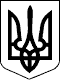 МІНІСТЕРСТВО ОХОРОНИ ЗДОРОВ’Я УКРАЇНИМІНІСТЕРСТВО ОХОРОНИ ЗДОРОВ’Я УКРАЇНИНАКАЗНАКАЗ06.08.2013 № 69506.08.2013 № 695Зареєстровано в Міністерстві
юстиції України
9 серпня 2013 р.
за № 1364/23896МіністрР. БогатирьоваР. БогатирьоваПОГОДЖЕНО:В.о. президента Національної академії
медичних наук УкраїниПОГОДЖЕНО:В.о. президента Національної академії
медичних наук України
В.М. ЗапорожанЗАТВЕРДЖЕНО
Наказ Міністерства
охорони здоров’я України
06.08.2013  № 695Зареєстровано в Міністерстві
юстиції України
9 серпня 2013 р.
за № 1364/23896№ з/пХарчові продуктиПоказникиДопустимі рівні, мг/кг, не більшеПримітка123451М’ясо птиці, в тому числі напівфабрикати, охолоджені, заморожені (всі види птиці для забою, пернатої дичини)Токсичні елементи:Токсичні елементи:Токсичні елементи:1М’ясо птиці, в тому числі напівфабрикати, охолоджені, заморожені (всі види птиці для забою, пернатої дичини)свинець0,1Крім дикої птиці1М’ясо птиці, в тому числі напівфабрикати, охолоджені, заморожені (всі види птиці для забою, пернатої дичини)миш’як0,1Крім дикої птиці1М’ясо птиці, в тому числі напівфабрикати, охолоджені, заморожені (всі види птиці для забою, пернатої дичини)кадмій0,05Крім дикої птиці1М’ясо птиці, в тому числі напівфабрикати, охолоджені, заморожені (всі види птиці для забою, пернатої дичини)ртуть0,03Крім дикої птиці1М’ясо птиці, в тому числі напівфабрикати, охолоджені, заморожені (всі види птиці для забою, пернатої дичини)афлатоксин В10,0051М’ясо птиці, в тому числі напівфабрикати, охолоджені, заморожені (всі види птиці для забою, пернатої дичини)Антибіотики:Антибіотики:Антибіотики:1М’ясо птиці, в тому числі напівфабрикати, охолоджені, заморожені (всі види птиці для забою, пернатої дичини)левоміцетинНе допускаєтьсяНа рівні чутливості методу (0,0088 од/г)1М’ясо птиці, в тому числі напівфабрикати, охолоджені, заморожені (всі види птиці для забою, пернатої дичини)тетрациклінова групаНе допускається< 0,01 од/г1М’ясо птиці, в тому числі напівфабрикати, охолоджені, заморожені (всі види птиці для забою, пернатої дичини)бацитрацинНе допускається< 0,02 од/г1М’ясо птиці, в тому числі напівфабрикати, охолоджені, заморожені (всі види птиці для забою, пернатої дичини)Нітрозаміни:
сума НДМА та НДЕА0,0021М’ясо птиці, в тому числі напівфабрикати, охолоджені, заморожені (всі види птиці для забою, пернатої дичини)Пестициди:Пестициди:Пестициди:1М’ясо птиці, в тому числі напівфабрикати, охолоджені, заморожені (всі види птиці для забою, пернатої дичини)гексахлорциклогексан (альфа- , бета- , гамма-ізомери)0,11М’ясо птиці, в тому числі напівфабрикати, охолоджені, заморожені (всі види птиці для забою, пернатої дичини)ДДТ та його метаболіти0,1№ з/пХарчові продуктиМаксимальні рівніМаксимальні рівніМаксимальні рівні№ з/пХарчові продуктисума діоксинів (WHO-PCDD/F-TEQ)сума діоксинів і діоксиноподіб-них PCB (WHO-PCDD/F-TEQ)сума PCB28, PCB52, PCB101, PCB138, PCB153 та PCB180 (ICES-6)123451М’ясо і м’ясна продукція домашньої птиці1,75 пг/г жиру3,0 пг/г жиру40 нг/г жиру2Печінка птиці і похідні з неї4,5 пг/г жиру10,0 пг/г жиру40 нг/г жиру3Жир домашньої птиці1,75 пг/г жиру3,0 пг/г жиру40 нг/г жиру№ з/пХарчові продуктиПоказникиДопустимі рівні, мг/кг, не більшеПримітка123451Субпродукти, напівфабрикати із субпродуктів птиціТоксичні елементи:Токсичні елементи:Токсичні елементи:1Субпродукти, напівфабрикати із субпродуктів птицісвинець0,51Субпродукти, напівфабрикати із субпродуктів птицімиш’як1,01Субпродукти, напівфабрикати із субпродуктів птицікадмій0,31Субпродукти, напівфабрикати із субпродуктів птиціртуть0,11Субпродукти, напівфабрикати із субпродуктів птиціафлатоксин В1, антибіотики та пестицидиЗгідно з пунктом 1 таблиці 1№ з/пХарчові продуктиПоказникиДопустимі рівні, мг/кг, не більшеПриміткаПримітка1234551Ковбасні вироби, копченості, кулінарні вироби з використанням м’яса птиціТоксичні елементи:Токсичні елементи:Токсичні елементи:Токсичні елементи:1Ковбасні вироби, копченості, кулінарні вироби з використанням м’яса птицісвинець0,50,51Ковбасні вироби, копченості, кулінарні вироби з використанням м’яса птицімиш’як0,10,11Ковбасні вироби, копченості, кулінарні вироби з використанням м’яса птицікадмій0,050,051Ковбасні вироби, копченості, кулінарні вироби з використанням м’яса птиціртуть0,030,031Ковбасні вироби, копченості, кулінарні вироби з використанням м’яса птицібенз(а)пірен0,0020,0021Ковбасні вироби, копченості, кулінарні вироби з використанням м’яса птиціНітрозаміни: сума НДМА та НДЕА0,0020,0021Ковбасні вироби, копченості, кулінарні вироби з використанням м’яса птиціНітрозаміни: сума НДМА та НДЕА0,0040,004Для копчених продуктів1Ковбасні вироби, копченості, кулінарні вироби з використанням м’яса птиціАфлатоксин В1, антибіотики та пестицидиЗгідно з пунктом 1 таблиці 1Згідно з пунктом 1 таблиці 1№ з/пХарчові продуктиПоказникиДопустимі рівні, мг/кг, не більшеПримітка123451М’ясопродукти з використанням субпродуктів птиці, (паштети, ліверні ковбаси тощо)Токсичні елементиЗгідно з пунктом 1 таблиці 11М’ясопродукти з використанням субпродуктів птиці, (паштети, ліверні ковбаси тощо)бенз(а)пірен та нітрозаміниЗгідно з пунктом 1 таблиці 41М’ясопродукти з використанням субпродуктів птиці, (паштети, ліверні ковбаси тощо)антибіотики та пестицидиЗгідно з пунктом 1 таблиці 1№ з/пХарчові продуктиПоказникиДопустимі рівні, мг/кг, не більшеПримітка1234511Консерви із м’яса птиці (із м’яса птиці та м’ясо-рослинні у тому числі паштетні і фаршеві)Токсичні елементи:Токсичні елементи:Токсичні елементи:11Консерви із м’яса птиці (із м’яса птиці та м’ясо-рослинні у тому числі паштетні і фаршеві)свинець0,511Консерви із м’яса птиці (із м’яса птиці та м’ясо-рослинні у тому числі паштетні і фаршеві)свинець1,0Для консервів у збірній жерстяній тарі11Консерви із м’яса птиці (із м’яса птиці та м’ясо-рослинні у тому числі паштетні і фаршеві)миш’як0,111Консерви із м’яса птиці (із м’яса птиці та м’ясо-рослинні у тому числі паштетні і фаршеві)кадмій0,0511Консерви із м’яса птиці (із м’яса птиці та м’ясо-рослинні у тому числі паштетні і фаршеві)кадмій0,1Для консервів у збірній жерстяній тарі11Консерви із м’яса птиці (із м’яса птиці та м’ясо-рослинні у тому числі паштетні і фаршеві)ртуть0,0311Консерви із м’яса птиці (із м’яса птиці та м’ясо-рослинні у тому числі паштетні і фаршеві)олово200,0Для консервів у збірній жерстяній тарі11Консерви із м’яса птиці (із м’яса птиці та м’ясо-рослинні у тому числі паштетні і фаршеві)хром0,5Для консервів у збірній жерстяній тарі11Консерви із м’яса птиці (із м’яса птиці та м’ясо-рослинні у тому числі паштетні і фаршеві)Нітрозаміни: сума НДМА та НДЕА0,00211Консерви із м’яса птиці (із м’яса птиці та м’ясо-рослинні у тому числі паштетні і фаршеві)Пестициди: гексахлорциклогексан (альфа- , бета- , гамма-ізомери)0,111Консерви із м’яса птиці (із м’яса птиці та м’ясо-рослинні у тому числі паштетні і фаршеві)ДДТ та його метаболіти0,111Консерви із м’яса птиці (із м’яса птиці та м’ясо-рослинні у тому числі паштетні і фаршеві)афлатоксин В 1, антибіотики і пестицидиЗгідно з пунктом 1 таблиці 111Консерви із м’яса птиці (із м’яса птиці та м’ясо-рослинні у тому числі паштетні і фаршеві)бенз(а)пірен0,002№ з/пХарчові продукти1Консерви пастеризовані із м’яса птиціПовинні відповідати вимогам промислової стерильності для консервів групи «Д»2Консерви стерилізовані із м’яса птиці з рослинними добавками та без них, в тому числі і паштетиПовинні відповідати вимогам промислової стерильності для консервів групи «А»№ п/пХарчові продуктиПоказникиДопустимі рівні, мг/кг, не більшеПримітка123451Продукти із м’яса птиці сублімаційної та теплової сушкиТоксичні елементи:Згідно з пунктом 1 таблиці 1У перерахунку на початковий продукт з урахуванням сухих речовин у ньому та в кінцевому продукті1Продукти із м’яса птиці сублімаційної та теплової сушкиНітрозаміни: сума НДМА та НДЕАЗгідно з пунктом 1 таблиці 41Продукти із м’яса птиці сублімаційної та теплової сушкиАнтибіотики і пестицидиЗгідно з пунктом 1 таблиці 1№ з/п№ з/пНазва діючої речовиниНазва діючої речовиниМДР(мг/кг)Частини тушки птиціВиди птиці112234511Авіламіцин AvilamycinАвіламіцин Avilamycin0,05М'язиУсі види птиці11Авіламіцин AvilamycinАвіламіцин Avilamycin0,1ЖирУсі види птиці11Авіламіцин AvilamycinАвіламіцин Avilamycin0,3ПечінкаУсі види птиці11Авіламіцин AvilamycinАвіламіцин Avilamycin0,2НиркиУсі види птиці22Амоксіциллін AmoxicyllinАмоксіциллін Amoxicyllin0,05ЖирУсі види птиці22Амоксіциллін AmoxicyllinАмоксіциллін Amoxicyllin0,05ПечінкаУсі види птиці22Амоксіциллін AmoxicyllinАмоксіциллін Amoxicyllin0,05НиркиУсі види птиці33Ампіцилін AmpicillinАмпіцилін Ampicillin0,05М'язиУсі види птиці33Ампіцилін AmpicillinАмпіцилін Ampicillin0,05ЖирУсі види птиці33Ампіцилін AmpicillinАмпіцилін Ampicillin0,05ПечінкаУсі види птиці33Ампіцилін AmpicillinАмпіцилін Ampicillin0,05НиркиУсі види птиці44Бензилпеніцилін BenzylpenicillinБензилпеніцилін Benzylpenicillin0,05М'язиУсі види птиці44Бензилпеніцилін BenzylpenicillinБензилпеніцилін Benzylpenicillin0,05ЖирУсі види птиці44Бензилпеніцилін BenzylpenicillinБензилпеніцилін Benzylpenicillin0,05ПечінкаУсі види птиці44Бензилпеніцилін BenzylpenicillinБензилпеніцилін Benzylpenicillin0,05НиркиУсі види птиці55Данофлоксацин DanofloxacinДанофлоксацин Danofloxacin0,2М'язиУсі види птиці55Данофлоксацин DanofloxacinДанофлоксацин Danofloxacin0,1Шкіра та жирУсі види птиці55Данофлоксацин DanofloxacinДанофлоксацин Danofloxacin0,4ПечінкаУсі види птиці55Данофлоксацин DanofloxacinДанофлоксацин Danofloxacin0,4НиркиУсі види птиці66Диклазурил DiclazurilДиклазурил Diclazuril0,5М'язиУсі види птиці66Диклазурил DiclazurilДиклазурил Diclazuril1,5ПечінкаУсі види птиці66Диклазурил DiclazurilДиклазурил Diclazuril1,0НиркиУсі види птиці66Диклазурил DiclazurilДиклазурил Diclazuril0,5Шкіра та жир у природній пропорціїУсі види птиці77Диклоксацилін DicloxacillinДиклоксацилін Dicloxacillin0,3М'язиУсі види птиці77Диклоксацилін DicloxacillinДиклоксацилін Dicloxacillin0,3ЖирУсі види птиці77Диклоксацилін DicloxacillinДиклоксацилін Dicloxacillin0,3ПечінкаУсі види птиці77Диклоксацилін DicloxacillinДиклоксацилін Dicloxacillin0,3НиркиУсі види птиці88Дифлоксацин DifloxacinДифлоксацин Difloxacin0,3М'язиУсі види птиці88Дифлоксацин DifloxacinДифлоксацин Difloxacin0,4Шкіра та жирУсі види птиці88Дифлоксацин DifloxacinДифлоксацин Difloxacin1,9ПечінкаУсі види птиці88Дифлоксацин DifloxacinДифлоксацин Difloxacin0,6НиркиУсі види птиці99Доксициклін DoxycyclineДоксициклін Doxycycline0,1М'язиУсі види птиці99Доксициклін DoxycyclineДоксициклін Doxycycline0,3Шкіра та жирУсі види птиці99Доксициклін DoxycyclineДоксициклін Doxycycline0,3ПечінкаУсі види птиці99Доксициклін DoxycyclineДоксициклін Doxycycline0,6НиркиУсі види птиці1010Енрофлоксацин EnrofloxacinЕнрофлоксацин Enrofloxacin0,1М'язиУсі види птиці1010Енрофлоксацин EnrofloxacinЕнрофлоксацин Enrofloxacin0,1Шкіра та жирУсі види птиці1010Енрофлоксацин EnrofloxacinЕнрофлоксацин Enrofloxacin0,2ПечінкаУсі види птиці1010Енрофлоксацин EnrofloxacinЕнрофлоксацин Enrofloxacin0,3НиркиУсі види птиці1111Еритроміцин Erythromycin AЕритроміцин Erythromycin A0,2М'язиУсі види птиці1111Еритроміцин Erythromycin AЕритроміцин Erythromycin A0,2ЖирУсі види птиці1111Еритроміцин Erythromycin AЕритроміцин Erythromycin A0,2ПечінкаУсі види птиці1111Еритроміцин Erythromycin AЕритроміцин Erythromycin A0,2НиркиУсі види птиці1212Канаміцин KanamycinКанаміцин Kanamycin0,1М'язиУсі види птиці1212Канаміцин KanamycinКанаміцин Kanamycin0,1ЖирУсі види птиці1212Канаміцин KanamycinКанаміцин Kanamycin0,6ПечінкаУсі види птиці1212Канаміцин KanamycinКанаміцин Kanamycin2,5НиркиУсі види птиці1313Клоксацилін СloxacillinКлоксацилін Сloxacillin0,3М'язиУсі види птиці1313Клоксацилін СloxacillinКлоксацилін Сloxacillin0,3ЖирУсі види птиці1313Клоксацилін СloxacillinКлоксацилін Сloxacillin0,3ПечінкаУсі види птиці1313Клоксацилін СloxacillinКлоксацилін Сloxacillin0,3НиркиУсі види птиці1414Колістин ColistinКолістин Colistin0,15М'язиУсі види птиці1414Колістин ColistinКолістин Colistin0,15ЖирУсі види птиці1414Колістин ColistinКолістин Colistin0,15ПечінкаУсі види птиці1414Колістин ColistinКолістин Colistin0,2НиркиУсі види птиці1515Ласалоцид LasalocidЛасалоцид Lasalocid0,02М'язиУсі види птиці1515Ласалоцид LasalocidЛасалоцид Lasalocid0,1Шкіра та жирУсі види птиці1515Ласалоцид LasalocidЛасалоцид Lasalocid0,1ПечінкаУсі види птиці1515Ласалоцид LasalocidЛасалоцид Lasalocid0,05НиркиУсі види птиці1616Левамізол LevamisoleЛевамізол Levamisole0,01М'язиУсі види птиці1616Левамізол LevamisoleЛевамізол Levamisole0,01ЖирУсі види птиці1616Левамізол LevamisoleЛевамізол Levamisole0,1ПечінкаУсі види птиці1616Левамізол LevamisoleЛевамізол Levamisole0,01НиркиУсі види птиці1717Лінкоміцин LincomycinЛінкоміцин Lincomycin0,1М'язиУсі види птиці1717Лінкоміцин LincomycinЛінкоміцин Lincomycin0,05ЖирУсі види птиці1717Лінкоміцин LincomycinЛінкоміцин Lincomycin0,5ПечінкаУсі види птиці1717Лінкоміцин LincomycinЛінкоміцин Lincomycin1,5НиркиУсі види птиці1818Натрію саліцилат Sodium salicylateНатрію саліцилат Sodium salicylate0,4М'язиІндики1818Натрію саліцилат Sodium salicylateНатрію саліцилат Sodium salicylate2,5Шкіра та жирІндики1818Натрію саліцилат Sodium salicylateНатрію саліцилат Sodium salicylate0,2ПечінкаІндики1818Натрію саліцилат Sodium salicylateНатрію саліцилат Sodium salicylate0,15НиркиІндики1919Неоміцин (включаючи фраміцетин) neomycinНеоміцин (включаючи фраміцетин) neomycin0,5М'язиУсі види птиці1919Неоміцин (включаючи фраміцетин) neomycinНеоміцин (включаючи фраміцетин) neomycin0,5ЖирУсі види птиці1919Неоміцин (включаючи фраміцетин) neomycinНеоміцин (включаючи фраміцетин) neomycin0,5ПечінкаУсі види птиці1919Неоміцин (включаючи фраміцетин) neomycinНеоміцин (включаючи фраміцетин) neomycin5,0НиркиУсі види птиці2020Оксацилін OxacillinОксацилін Oxacillin0,3М'язиУсі види птиці2020Оксацилін OxacillinОксацилін Oxacillin0,3ЖирУсі види птиці2020Оксацилін OxacillinОксацилін Oxacillin0,3ПечінкаУсі види птиці2020Оксацилін OxacillinОксацилін Oxacillin0,3НиркиУсі види птиці2121Окситетрациклін OxytetracyclineОкситетрациклін Oxytetracycline0,1М'язиУсі види птиці2121Окситетрациклін OxytetracyclineОкситетрациклін Oxytetracycline0,3ЖирУсі види птиці2121Окситетрациклін OxytetracyclineОкситетрациклін Oxytetracycline0,6ПечінкаУсі види птиці2121Окситетрациклін OxytetracyclineОкситетрациклін Oxytetracycline0,1НиркиУсі види птиці2222Оксолінова кислота Oxolinic acidОксолінова кислота Oxolinic acid0,1М'язиУсі види птиці2222Оксолінова кислота Oxolinic acidОксолінова кислота Oxolinic acid0,05Шкіра та жирУсі види птиці2222Оксолінова кислота Oxolinic acidОксолінова кислота Oxolinic acid0,15ПечінкаУсі види птиці2222Оксолінова кислота Oxolinic acidОксолінова кислота Oxolinic acid0,15НиркиУсі види птиці2323Сарафлоксацин SarafloxacinСарафлоксацин Sarafloxacin0,01Шкіра та жирКурчата2323Сарафлоксацин SarafloxacinСарафлоксацин Sarafloxacin0,1ПечінкаКурчата2424Спіраміцин SpiramycinСпіраміцин Spiramycin0,2М'язиКурчата2424Спіраміцин SpiramycinСпіраміцин Spiramycin0,3Шкіра та жирКурчата2424Спіраміцин SpiramycinСпіраміцин Spiramycin0,4ПечінкаКурчата2525Тілмікозин TilmicosinТілмікозин Tilmicosin0,075М'язиУсі види птиці2525Тілмікозин TilmicosinТілмікозин Tilmicosin0,075Шкіра та жирУсі види птиці2525Тілмікозин TilmicosinТілмікозин Tilmicosin1,0ПечінкаУсі види птиці2525Тілмікозин TilmicosinТілмікозин Tilmicosin0,25НиркиУсі види птиці2626Тілозин TylosinТілозин Tylosin0,1М'язиУсі види птиці2626Тілозин TylosinТілозин Tylosin0,1ЖирУсі види птиці2626Тілозин TylosinТілозин Tylosin0,1ПечінкаУсі види птиці2626Тілозин TylosinТілозин Tylosin0,1НиркиУсі види птиці2727Тілвалоцин TylvalosinТілвалоцин Tylvalosin0,05Шкіра та жирУсі види птиці2727Тілвалоцин TylvalosinТілвалоцин Tylvalosin0,05ПечінкаУсі види птиці2828Тіамфенікол ThiamphenicolТіамфенікол Thiamphenicol0,05М'язиУсі види птиці2828Тіамфенікол ThiamphenicolТіамфенікол Thiamphenicol0,05Шкіра та жирУсі види птиці2828Тіамфенікол ThiamphenicolТіамфенікол Thiamphenicol0,05ПечінкаУсі види птиці2828Тіамфенікол ThiamphenicolТіамфенікол Thiamphenicol0,05НиркиУсі види птиці2929Триметоприм TrimethoprimТриметоприм Trimethoprim0,05М'язиУсі види птиці2929Триметоприм TrimethoprimТриметоприм Trimethoprim0,05ЖирУсі види птиці2929Триметоприм TrimethoprimТриметоприм Trimethoprim0,05ПечінкаУсі види птиці2929Триметоприм TrimethoprimТриметоприм Trimethoprim0,05НиркиУсі види птиці3030Парамоміцин ParomomycinПарамоміцин Paromomycin0,5М'язиУсі види птиці3030Парамоміцин ParomomycinПарамоміцин Paromomycin1,5ПечінкаУсі види птиці3030Парамоміцин ParomomycinПарамоміцин Paromomycin1,5НиркиУсі види птиці3131Спектиноміцин SpectinomycinСпектиноміцин Spectinomycin0,3М'язиУсі види птиці3131Спектиноміцин SpectinomycinСпектиноміцин Spectinomycin0,5ЖирУсі види птиці3131Спектиноміцин SpectinomycinСпектиноміцин Spectinomycin1,0ПечінкаУсі види птиці3131Спектиноміцин SpectinomycinСпектиноміцин Spectinomycin5,0НиркиУсі види птиці3232Сульфаніламіди (сума сульфаніламідів) SulfonamidesСульфаніламіди (сума сульфаніламідів) Sulfonamides0,1М'язиУсі види птиці3232Сульфаніламіди (сума сульфаніламідів) SulfonamidesСульфаніламіди (сума сульфаніламідів) Sulfonamides0,1ЖирУсі види птиці3232Сульфаніламіди (сума сульфаніламідів) SulfonamidesСульфаніламіди (сума сульфаніламідів) Sulfonamides0,1ПечінкаУсі види птиці3232Сульфаніламіди (сума сульфаніламідів) SulfonamidesСульфаніламіди (сума сульфаніламідів) Sulfonamides0,1НиркиУсі види птиці3333Тетрациклін TetracyclineТетрациклін Tetracycline0,1М'язиУсі види птиці3333Тетрациклін TetracyclineТетрациклін Tetracycline0,3ПечінкаУсі види птиці3333Тетрациклін TetracyclineТетрациклін Tetracycline0,6НиркиУсі види птиці3434Тіамулін TiamulinТіамулін Tiamulin0,1М'язиКурчата3434Тіамулін TiamulinТіамулін Tiamulin1,0ПечінкаКурчата3434Тіамулін TiamulinТіамулін Tiamulin0,1Шкіра та жирКурчата3434Тіамулін TiamulinТіамулін Tiamulin0,1М'язиІндики3434Тіамулін TiamulinТіамулін Tiamulin0,1Шкіра та жирІндики3434Тіамулін TiamulinТіамулін Tiamulin0,3ПечінкаІндики3535Толтразурил ToltrazurilТолтразурил Toltrazuril0,1М'язиУсі види птиці3535Толтразурил ToltrazurilТолтразурил Toltrazuril0,2Шкіра та жирУсі види птиці3535Толтразурил ToltrazurilТолтразурил Toltrazuril0,6ПечінкаУсі види птиці3535Толтразурил ToltrazurilТолтразурил Toltrazuril0,4НиркиУсі види птиці3636Фенбендазол FenbendazoleФенбендазол Fenbendazole0,05М'язиУсі види птиці3636Фенбендазол FenbendazoleФенбендазол Fenbendazole0,05ЖирУсі види птиці3636Фенбендазол FenbendazoleФенбендазол Fenbendazole0,5ПечінкаУсі види птиці3636Фенбендазол FenbendazoleФенбендазол Fenbendazole0,05НиркиУсі види птиці3737Феноксиметилпеніцилін PhenoxymethylpenicillinФеноксиметилпеніцилін Phenoxymethylpenicillin0,025М'язиУсі види птиці3737Феноксиметилпеніцилін PhenoxymethylpenicillinФеноксиметилпеніцилін Phenoxymethylpenicillin0,025ПечінкаУсі види птиці3737Феноксиметилпеніцилін PhenoxymethylpenicillinФеноксиметилпеніцилін Phenoxymethylpenicillin0,025НиркиУсі види птиці3737Феноксиметилпеніцилін PhenoxymethylpenicillinФеноксиметилпеніцилін Phenoxymethylpenicillin0,025Шкіра та жирУсі види птиці3838Флорфенікол FlorfenicolФлорфенікол Florfenicol0,1М'язиУсі види птиці3838Флорфенікол FlorfenicolФлорфенікол Florfenicol0,2ЖирУсі види птиці3838Флорфенікол FlorfenicolФлорфенікол Florfenicol2,5ПечінкаУсі види птиці3838Флорфенікол FlorfenicolФлорфенікол Florfenicol0,75НиркиУсі види птиці3939Флюбендазол FlubendazoleФлюбендазол Flubendazole0,05М'язиУсі види птиці3939Флюбендазол FlubendazoleФлюбендазол Flubendazole0,05Шкіра та жирУсі види птиці3939Флюбендазол FlubendazoleФлюбендазол Flubendazole0,4ПечінкаУсі види птиці3939Флюбендазол FlubendazoleФлюбендазол Flubendazole0,3НиркиУсі види птиці4040Флюмеквін FlumequineФлюмеквін Flumequine0,4М'язиУсі види птиці4040Флюмеквін FlumequineФлюмеквін Flumequine0,25Шкіра та жирУсі види птиці4040Флюмеквін FlumequineФлюмеквін Flumequine0,8ПечінкаУсі види птиці4040Флюмеквін FlumequineФлюмеквін Flumequine1,0НиркиУсі види птиці4141Фоксим PhoximФоксим Phoxim0,025М'язиУсі види птиці4141Фоксим PhoximФоксим Phoxim0,55Шкіра та жирУсі види птиці4141Фоксим PhoximФоксим Phoxim0,05ПечінкаУсі види птиці4141Фоксим PhoximФоксим Phoxim0,03НиркиУсі види птиці4242Хлортетрациклін ChlortetracyclineХлортетрациклін Chlortetracycline0,1М'язиУсі види птиці4242Хлортетрациклін ChlortetracyclineХлортетрациклін Chlortetracycline0,3ПечінкаУсі види птиці4242Хлортетрациклін ChlortetracyclineХлортетрациклін Chlortetracycline0,6НиркиУсі види птиціНачальник Управління
громадського здоров’яНачальник Управління
громадського здоров’я
А. Григоренко
А. Григоренко
А. Григоренко